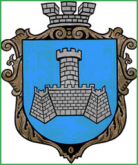 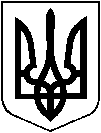 УКРАЇНАХМІЛЬНИЦЬКА МІСЬКА РАДАВІННИЦЬКОЇ ОБЛАСТІВиконавчий комітетР І Ш Е Н Н Я                                                      від  ___ ________  2023 р                                                                          № Про надання дозволу на передачу в орендуприміщення що перебуває на балансі  КЗ «Будинок культури» та укладення договору оренди З метою ефективного використання комунального майна, розглянувши службову записку в.о. начальника Відділу культури і туризму Хмільницької міської ради Стукан Вікторії № 2774/01-18 від 10.07.2023р., № 2800/01-18 від 11.07.2023р. , лист директора КНП «Хмільницький ЦПМСД» Лариси Дубової № 01-23/462 від 14.06.2023 р.  та лист в.о. директора КЗ «Бібліотека для дорослих» Олени Бугайової щодо надання дозволу на передачу в оренду приміщення та укладення договору оренди, яке перебуває на балансі Комунального закладу «Будинок культури» Хмільницької міської ради, відповідно до рішення 82 сесії Хмільницької міської ради 7 скликання від 13 жовтня 2020 року  № 2857 «Про оренду комунального майна Хмільницької міської територіальної громади» (зі змінами),  Закону України «Про оренду державного та комунального майна» (зі змінами), постанови Кабінету Міністрів України від 28.04.2021 року № 630 «Деякі питання розрахунку орендної плати за державне майно», керуючись ст.ст. 29, 59 Закону України «Про місцеве самоврядування в Україні»  виконавчий комітет Хмільницької міської радиВИРІШИВ:Надати дозвіл Комунальному закладу «Будинок культури» Хмільницької міської ради, як балансоутримувачу на передачу в оренду нежитлових приміщень та укладення договорів оренди, а саме:КНП «Хмільницький ЦПМСД» нежитлове приміщення площею 32  кв.м. Філії сільський клуб село Кривошиї, з метою розміщення пункту здоров’я  та надання первинної медичної та долікарської допомоги для жителів Хмільницької міської ТГ, за адресою: вулиця Гагаріна, буд. 42 А, село Кривошиї, Хмільницького району, Вінницької області.КЗ «Бібліотека для дорослих» частина приміщення площею 40 кв.м. Філії сільський клуб село Чудинівці, з метою розміщення бібліотечного пункту видачі книг, за адресою: вулиця  Першого Травня, буд. 43 А, село Чудинівці, Хмільницького району, Вінницької області.Включити до Переліку другого типу нежитлових приміщень комунальної власності Хмільницької міської територіальної громади, що підлягають передачі в оренду без проведення аукціону об’єкти, зазначені в пункті 1 цього рішення.Встановити розмір орендної плати для бюджетних організацій, що фінансуються з міського бюджету (об’єкти  зазначені в п. 1 цього рішення) 1 грн. на рік відповідно до Методики розрахунку орендної плати за державне майно.Директору  Комунального закладу «Будинок культури» Хмільницької міської ради Донченко Олександру Васильовичу укласти договір оренди згідно з п.п. 1.1. з директором КНП «Хмільницький ЦПМСД» Ларисою Дубовою та згідно з  п.п. 1.2.  з  в.о. директора КЗ «Бібліотека для дорослих» Оленою Бугайовою, терміном на 2 роки 11 місяців.Контроль за виконанням цього рішення покласти на заступника міського голови з питань діяльності виконавчих органів міської ради Сташка А.В. Міський голова						Микола ЮРЧИШИН